 Lei Municipal n.º 432/2016 de 06 de maio de 2016.Dispõe sobre a criação de cargos efetivos no Quadro de Pessoal do Poder Executivo Municipal e dá outras providencias.O Prefeito Constitucional do Município de São João do Tigre, Estado da Paraíba, no uso de suas legais atribuições, na forma estabelecida na Lei Orgânica do Município, faz saber que a Câmara Municipal aprovou e Eu sanciono a seguinte Lei.Art. 1º Ficam criados no Quadro de Pessoal da Secretaria de Educação da Prefeitura Municipal de São João do Tigre (PB) os cargos de provimento efetivo constantes do Anexo Único desta Lei.Art. 2º As despesas decorrentes da aplicação desta Lei correrão à conta das dotações orçamentárias consignadas no Orçamento Geral do Município.Art. 3º Esta Lei entra em vigor na data de sua publicação.Art. 4º Revogam-se as disposições em contrário.Gabinete do Prefeito de São João do Tigre – PB, 06 de Maio de 2016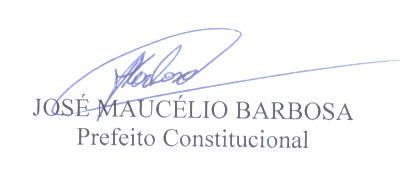 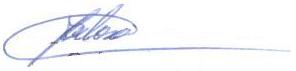 Anexo da Lei do Executivo Municipal n.º. 432/2016.Anexo ICargos EfetivosSecretaria da EducaçãoAo Poder Legislativo MunicipalSão João do Tigre – PBCertidãoCertificamos nesta data, o envio da Lei Municipal Nº 432/2016, devidamente Sancionada por esse Executivo Municipal.São João do Tigre – PB, 06 de Maio de 2016DenominaçãoJornada SemanalVencimento(R$)SímboloQuantidade Atual de Cargos ProvidosVagas em CriaçãoTotal de VagasPedagogo20h2.500,41CE-NS000101